PoApotôJQ.mv Walik žw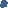 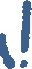 SMLOUVA O DÍLO o renovaci podlahy permanentním nátěrem — redukce bakterií a virů uzavřená v souladu s ust. S 2586 zákona č. 89/2012 Sb., občanský zákoníkObjednatel:Centrum sociálních služeb Znojmo, příspěvková organizace sídlo: U Lesíka 3547/11, 669 02 ZnojmoIt: 45671770 zastoupená: Mgr. Radkou Sovjákovou, DiS.(dále jen „objednatel”) aZhotovitel:Pro CleanLife s. r. o.sídlo: Rybná 716/24, Staré Město, 110 OO Praha 1 registr: Městský soud v Praze, C264634 lč: 04303342, DIČ: cz04303342 bankovní spojení: ČSOB číslo účtu: 279115058/0300 zastoupená: Danielem Večerkou, jednatelem společnosti(dále jen „zhotovitel”)uzavírají spolu tuto smlouvu o dílo:Článek l.Předmět smlouvyNa základě této smlouvy se zhotovitel zavazuje za podmínek obsažených v této smlouvě, na svůj náklad a na své nebezpečí a v níže uvedeném termínu provést pro objednatele dílo spočívající v renovaci podlahovin permanentním nátěrem.Termín provedení díla je do 21. 05. 2021, přičemž předmět díla je sjednán jako renovace podlahy (chodby) v 1. NP a 2. NP permanentním nátěrem —v rozsahu: viz příloha č. 1.Objednatel se zavazuje dílo převzít a zaplatit za něj cenu díla sjednanou v čl. V. této smlouvy.IO OO 	I I Článek Il.Práva a povinnosti zhotoviteleZhotovitel se zejména zavazuje že:dílo bude provedeno dle pokynů objednavatele a ve standardní kvalitě požadované objednavatelem,zajistí poučení svých zaměstnanců o zásadách dodržování pravidel bezpečnosti práce, požární ochrany,pracovníci zhotovitele jsou povinni odevzdat nalezené věci objednateli a zachovávat mlčenlivost,před započetím plnění podle smlouvy předloží zhotovitel objednateli seznam pracovníků, kteří budou vstupovat do objektu objednatele; v případě změny bude seznam aktualizován.Článek Ill.Obchodní podmínky1. Sankce — smluvní pokuta a úrok z prodleníV případě, že zhotovitel nedodrží termíny prací uvedené v příloze č. 1 - cenová nabídka této Smlouvy, má objednavatel právo uplatnit vůči němu smluvní pokutu ve výši 0,05% z ceny díla za každý i započatý den prodlení.Při nedodržení termínu splatnosti faktury objednavatelem má zhotovitel právo uplatnit vůči němu smluvní pokutu ve výši 0,05% z ceny díla za každý i započatý den prodlení. Právo na náhradu škody není tímto ustanovením dotčeno.Smluvní pokuta dle smlouvy je splatná do 14 dnů od vyčíslení a doručení druhé smluvní straně, na základě faktury vystavené dotčenou smluvní stranou, nedohodnou-li se smluvní strany písemněNáhrada škodyZhotovitel, prohlašuje, že má uzavřeno pojištění odpovědnosti za škodu, s pojistným plněním ve výši 5.000.000,- Kč, a v této výši se jej zavazuje po celou dobu trvání této smlouvy udržovat.Zhotovitel odpovídá za veškerou způsobenou škodu a to porušením ustanovení Smlouvy, opomenutím nebo zásadně nekvalitním prováděním smluvní činnosti v plné výši. O náhradě škody platí obecná ustanovení občanského zákoníku v platném znění.Ochrana informacíObě smluvní strany se zavazují, že zachovají jako důvěrné informace a zprávy týkající se vlastní spolupráce a vnitřních záležitostí smluvních stran a předmětu smlouvy, pokud by jejich zveřejnění mohlo poškodit druhou stranu. Povinnosti poskytovat informace podle zákona č. 106/1999 Sb., o svobodném přístupu k informacím, ve znění pozdějších předpisů a zákona č. 134/2016 Sb., o zadávání veřejných zakázek, ve znění pozdějších předpisů, není tímto ustanovením dotčena.	00 	1 1 PoApoý'je%lSmluvní strany budou považovat za důvěrné informacejako důvěrné označené,informace, u kterých se z povahy věci dá předpokládat, že se jedná o informace podléhající závazku mlčenlivosti nebo informace o objednateli, které by mohly z povahy věci být považovány za důvěrné a které se dozvědí v souvislosti s plněním smlouvy.Zhotovitel předem výslovně souhlasí s využitím jeho osobních údajů objednatelem pro účely vnitřní potřeby a kontroly a dále pro informování veřejnosti o jeho činnosti. Za tímto účelem je objednateli konstatován i souhlas zhotovitele s možným zpřístupněním či zveřejněním celé smlouvy v plném znění, jakož i všech jednání a okolností se smlouvou souvisejících.4. Ukončení smluvního vztahuPřed provedením díla lze platnost smlouvy ukončit:odstoupením kterékoli ze smluvních stran z důvodu podstatného porušení povinností stanovených touto smlouvou druhou smluvní stranou;dohodou smluvních stran.5. Rozhodné právoVztahy mezi smluvními stranami smlouvou výslovně neupravené se budou řídit českými, obecně závaznými právními předpisy, zejména občanským zákoníkem v platném znění.V případě vzniku sporu při provádění této smlouvy nebo v přímé souvislosti s ní, zavazují se smluvní strany snažit takový spor vyřešit nejprve smírně jednáním. Jestliže se spor nepodaří vyřešit smírně jednáním, bude předložen stranou dotčenou k rozhodnutí místně a věcně příslušnému soudu druhé smluvní strany.Článek IV.Doba trvání smluvního vztahuTato smlouva nabývá platnosti a účinnosti dnem podpisu obou smluvních stran a uzavírá se na dobu určitou, tj. na dobu jednorázového provedení předmětu díla dle této smlouvy.Článek V.Cena a platební podmínkySmluvní cena odpovídá rozsahu a druhu prací předmětu této smlouvy.Celková nabídková cenaSmluvní cena zahrnuje veškeré náklady zhotovitele na provedení Díla včetně úklidu a dopravy na místo realizace Díla. Objednatel neposkytuje zálohy.Fakturace (vystavení daňového dokladu) za provedené práce bude se splatností nejpozději do 10. dne po vystavení řádného daňového dokladu, není-li v daňovém dokladu vystaveném zhotovitelem stanovena jiná splatnost.Překročení smluvené ceny se nepřipouští — nabídkovou cenu není možné překročit, cena obsahuje veškeré náklady dodavatele nutné k realizaci předmětu smlouvy a je neměnná po celou dobu trvání smluvního vztahu.Objednatel má právo daňový doklad před uplynutím lhůty jeho splatnosti vrátit, aniž by došlo k prodlení s jeho úhradou, obsahuje-li nesprávné údaje nebo náležitosti dle uvedených právních předpisů. Nová lhůta splatnosti v délce 14 dnů počne plynout ode dne doručení opraveného daňového dokladu objednateli.Platby budou probíhat výhradně v Kč a rovněž veškeré cenové údaje budou v této měně.Článek Vl.Další ujednáníObě strany se zavazují v průběhu smluvního období spolupracovat při realizaci předmětu smlouvy. Objednatel i zhotovitel k tomuto účelu určí osobu, které budou tuto spolupráci zajišťovat. Osoba zhotovitele bude zabezpečovat organizaci práce a provádět kontrolu provedených prací, osoba zhotovitele se bude na kontrole podílet a bude zajišťovat reklamaci v případě potřeby.Obě strany se zavazují nejpozději při ukončení smlouvy vrátit druhé straně veškeré písemnosti, které jí náleží. Rovněž se zavazují během trvání smlouvy vrátit i po jejím ukončení zachovat mlčenlivost o znalostech a informacích, o nichž se dozvěděli v souvislosti s realizací této smlouvy, týkající se druhé smluvní strany.	OO 	I I K účelu naplnění smlouvy se objednatel zavazuje zajistit přístup zaměstnanců zhotovitele ve stanovené době do všech prostor, v nichž je prováděno plnění předmětu této smlouvy.Změny a doplňky smlouvy budou prováděny výhradně po vzájemné dohodě formou písemných vzestupně číslovaných dodatků.Tato smlouva je vypracována ve dvou stejnopisech s platností originálu, z nichž jeden obdrží objednatel a jeden zhotovitel.Obě smluvní strany prohlašují, že se seznámily s obsahem této smlouvy, že tato byla uzavřena podle jejich pravé a svobodné vůle, vážně a srozumitelně, nikoliv v tísni za nápadně nevýhodných podmínek, což stvrzují svými podpisy.Práva a povinnosti vyplývající z této smlouvy nelze bez souhlasu druhé smluvní strany převádět na třetí stranu.Nedílnou součástí smlouvy je příloha č. 1 - cenová nabídka.Zhotovitel je srozuměn s tím, že kupující je povinen zveřejnit obraz smlouvy a jejích případných změn (dodatků) a dalších dokumentů od této smlouvy odvozených včetně metadat požadovaných k uveřejnění dle zákona č. 340/2015 Sb., o registru smluv, v platném znění. Zveřejnění smlouvy a metadat v registru smluv zajistí objednatel. Objednatel má právo tuto smlouvu zveřejnit rovněž v pochybnostech o tom, zda tato smlouva zveřejnění podléhá či nikoliv. Objednatel současně upozorňuje zhotovitele, že v souladu s ust. S 6 zákona o registru smluv nabývá smlouva účinnosti dnem uveřejnění, o čemž budou strany informovány. Uveřejnění smlouvy zajistí objednatel.IO. Kontaktní osobou zhotovitele je Daniel Večerka, jednatell, tel.: 777 269 921, email: info@cleanlife.czV Jeseníku	Ve Znojmě dne 12.05. 2021125. 2021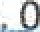 pr, : 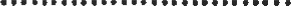 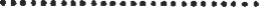 Mgr. Radka Sovjáková, DiS Daniel Večerka ředitelka jednatel společnosti	71 	Město, 006. +420 PoApoAjemv J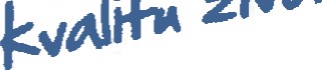 Nabídka č. 1NABÍDKA04/2021Centrum sociálních služeb Znojmo, U lesíka 3547/11Renovace podlahy permanentním nátěrem redukce bakterií a virů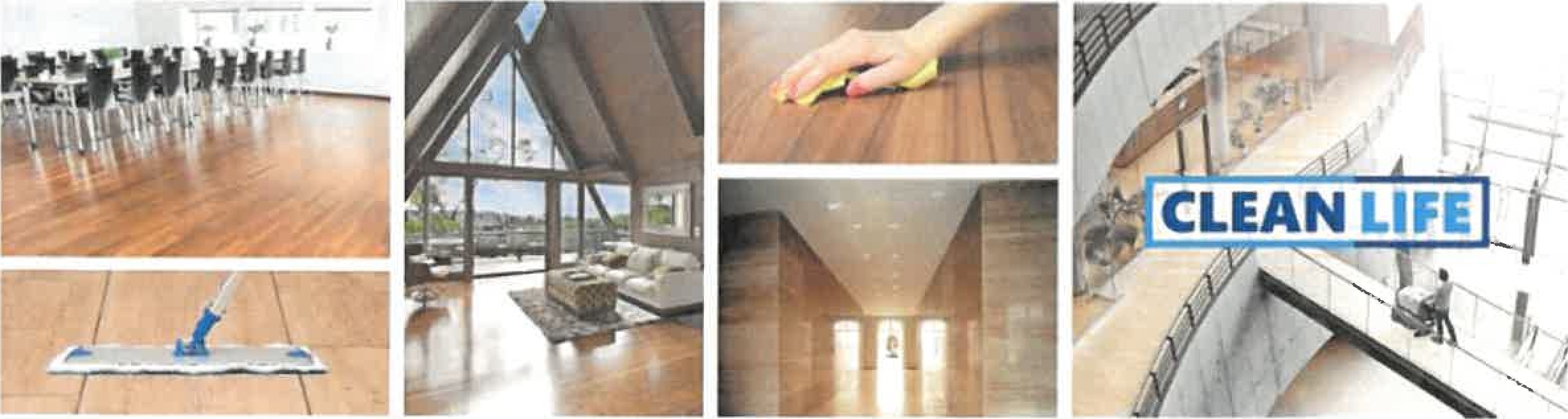 UKLIDOVE SLUŽBY A RENOVACE PODLAHMěsto, 006. +420 PoApof6JQ.mvPředmět nabídky: renovace podlahy permanentním nátěrem — redukce bakterií a virůDalší podmínky:ceny jsou uvedeny bez DPH a platí při objednávce v plném rozsahucena se může lišit až 0 10% dle skutečného znečištění a nasákavosti povrchučasová dotace 2 dnysplatnost 10 dníVlastnosti permanentní povrchové úpravy:Speciální 2K-polyuretanový nátěr na vodní bázi s mimořádně vysokou hustotou zesíťování a tím zvýšenou odolností proti barevným chemikáliím, migraci změkčovadel a chemikálií. Redukuje přilnavost nečistot a ulehčuje běžné čištění. Odolný ochranný film, vynikající elasticita. Vysoký podíl pevných částic. Nízké emise (EMICODE: EC2 R). Protiskluzná třída R9,RIO a RII.13 VÝHOD PERMANENTNÍCH ÚPRAV PODLAHNejvyšší odolnost proti otěru a škrábancům podle ISO 5470-1: 1999.0 99,5 % menší růst bakterií v oblasti spojů.Maximální ochrana proti skvrnám a dezinfekčním prostředkům díky odolnosti vůči barvám a změkčovadlům.Splňují hygienické normy v souladu s TRBA 250.Jedinečná trvalá udržitelnost - v porovnání s vytrháváním staré krytiny.Odpadá více než 20 000 tun netříděného odpadu.Dokonalá hygiena díky hermetickému utěsnění spár (mikrobiologicky uzavřený povrch).Chrání podlahy i v citlivých vodivých oblastech.Protiskluznost.Snadnější a levnejsł udržba - minimalizuje náklady na čištění = rychlá návratnost počátečních investic.Prodlužuje životnost podlahoviny - není nutné základní čištění a častá sanace povrchu.Dává podlaze hedvábně matnou optiku pro krásný celkový dojem.Zaručuje nejkratší možný výpadek provozu a nezatěžuje životní prostředí ve srovnání s náročnou výměnou za novou podlahovinu.Město, 1 006, +420 0 99,5 % MÉNĚ CHOROBOPLODNÝCH ZÁRODKŮBez povrchové úpravy se do otevřených spár dostávají nečistoty a bakterie, které pak lze jen stěží odstranit.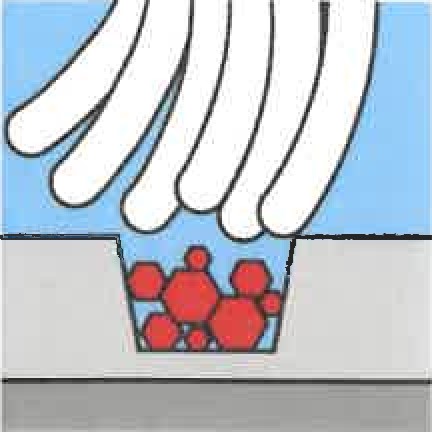 Permanentní povrchová úprava CLEANLIFE podlahu hermeticky uzavře, choroboplodné zárodky na povrchu potom lze snadno odstranit a vydezinfikovat.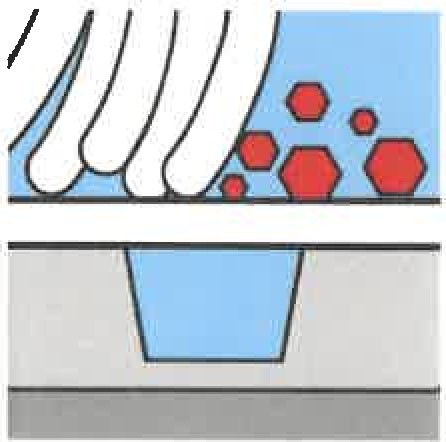 JEDINEČNÁ ODOLNOST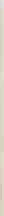 O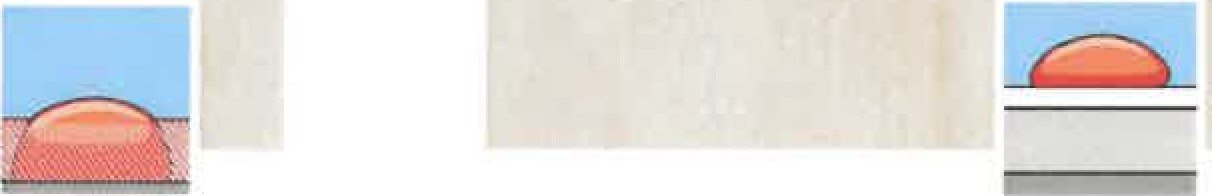 Město. 006. +420 	CLEAN LIFE	PoApoAjQmvNEPORAZITELNÉ SILNÝOchranný polyuretanový nátěr CLEANLIFE je prokazatelně odolnější než jakýkoliv jiný nátěr v oblasti zdravotní péče.Otěr mg/1000 ot.		4,37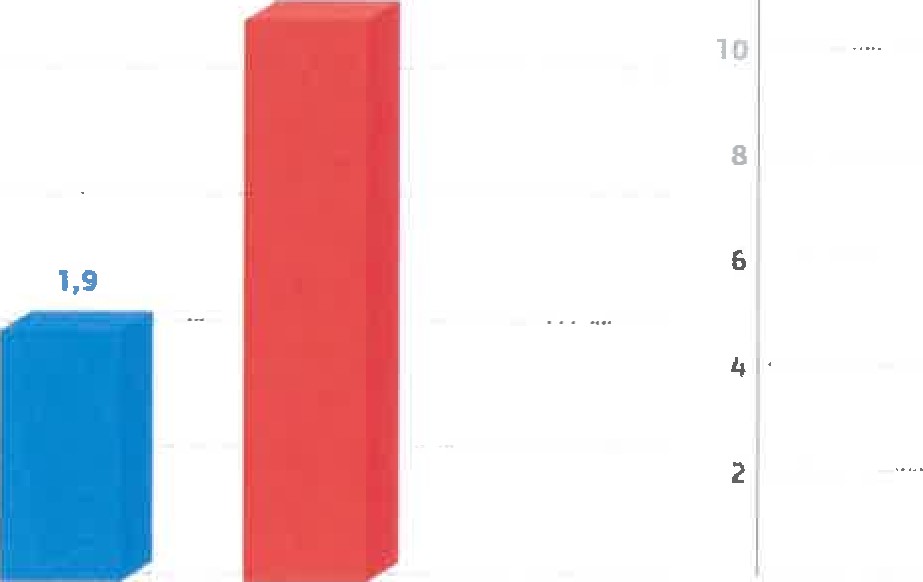 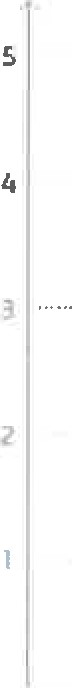 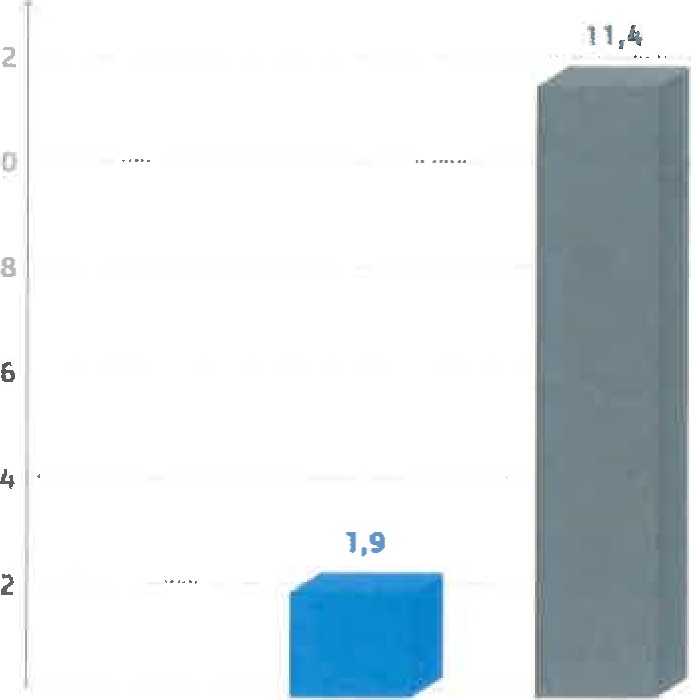 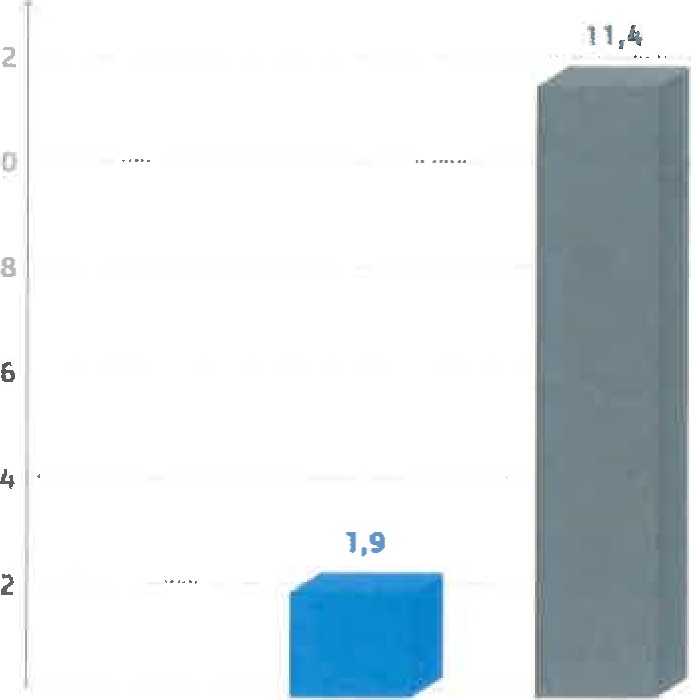 	CLEANL.IFE 	jiné permanentní povrchové úpravg	B CLEANLIFE a běžné disperzeOCHRANA PRO VAŠE PODLAHYCLEANLIFE speciální permanentní povrchové úpravy trvale chrání Vaši podlahu před otěrem, poškozením a bakteriální kontaminací.LZE POUŽÍT NA: vinyl  kaučuk  linoleum  marmoleum  keramická dlažba  lité epoxidové a PU podlahy  podlahy z pohledové stěrky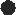 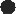 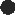 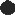 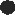 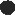 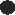 Město, 006, +420 CLEAN LIFE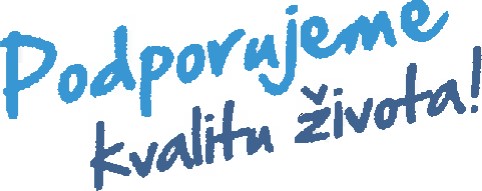 CLEAN LIFE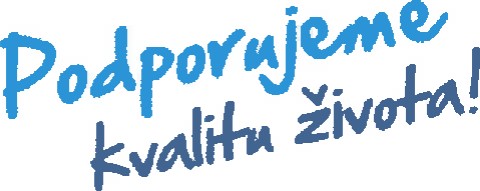 Cenová nabídka bez DPH77 400KčCelkem DPH (15 %)11 610KčCelková cena včetně DPH89 010Kč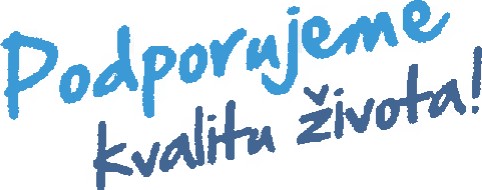 CLEAN LIFECLEAN LIFEMnožstvíDruh práce na patře budovy 1Cena75 rn2INP. - PVC — chodba — cłstení a ošetření podlahy ochrannou vrstvou hloubkove cistení, mikrobrus, neutralizace a nanesení 2 — ochranných vrstev33 750 Kč75 rn 22NP. - PVC — chodba - cłstení a ošetření podlahy ochrannou vrstvou hloubkove cistenł, mikrobrus, neutralizace a nanesení 2 — ochranných vrstev33 750 KčProvozní náklady cena zahrnuje: pohonné hmoty, přepravu materiálu, strojů, a pracovníků9 900 KčCENA CELKEM77 400 Kč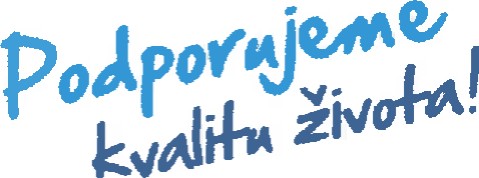 BEZ POVRCHOVÉ ÚPRAVYS POVRCHOVOU ÚPRAVOU CLEANLIFEDezinfekční prostředky a chemikáliePovrchová úprava zajistí vysokou odolnost proti dezinfekcipronikají nerušeně do podlahy.a chemickým látkám.